ב"ה, ‏‏לכבודפרופ' אריאל בנדור דיקן ביה"ס ללימודים מתקדמיםכ  א  ןשלום רב,הנדון: אישור על הגשת הצעת מחקר לתואר שלישיבברכה,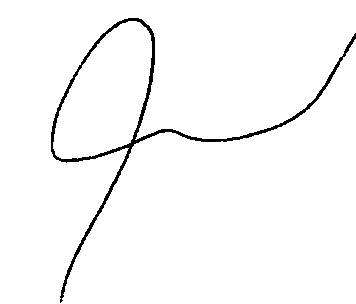 פרופ' עדינה שמיריו"ר הוועדה המחלקתיתשם התלמיד/ה:ת.ז.המחלקה:המנחה:שם ההצעה:תאריך ההגשה: